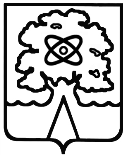 АДМИНИСТРАЦИЯ  ГОРОДСКОГО ОКРУГА  ДУБНА  МОСКОВСКОЙ  ОБЛАСТИУПРАВЛЕНИЕ НАРОДНОГО ОБРАЗОВАНИЯП Р И К А Зот 19.10.2023  № _329___/1.1-05В целях организации   подготовки и проведения государственной итоговой аттестации по образовательным программам основного общего и среднего общего образования на территории г.о.ДубныП Р И К А З Ы В А Ю:Утвердить прилагаемую дорожную карту подготовки и проведения государственной и итоговой аттестации по образовательным программам основного общего и среднего общего образования на территории г.о.Дубны в 2023 году (далее-Дорожная карта).Муниципальному координатору ГИА-11 и ГИА-9  Н.М.Минаевой:Обеспечить контроль за исполнением Дорожной карты. В целях реализации  Дорожной карты обеспечить взаимодействие с Региональным Центром Обработки Информации и Министерством образования Московской области.Руководителям ОУ:Обеспечить исполнение Дорожной карты  на школьном уровне.Подготовить дорожную карту образовательной организации и издать приказ по ОУ об утверждении Дорожной карты подготовки и проведения государственной и итоговой аттестации по образовательным программам основного общего и среднего общего образования школьного уровня. Скан приказа сдать в срок до 15.12.2023 (Н.М.Минаевой).Руководителям общеобразовательных учреждений, на базе которых будут функционировать пункты проведения экзаменов включить в Дорожную карту своего образовательного учреждения  мероприятия по подготовке ППЭ к проведению ГИА.Контроль за исполнением приказа оставляю за собой.Начальник   Управления народного образования                                                                                    С.А.Жаленкова               Разослано: дело, ОУ № 1-3, 5-11, «Дубна», «Возможность», ЧОУ, Н.М.Минаевой, ЦРО, АНОО.Н.М.Минаева,216-67-67*5551УТВЕРЖДЕНАприказом  ГОРУНО                              от                №  ДОРОЖНАЯ KAPTAподготовки и проведения государственной итоговой аттестации по образовательным программам основного общего и среднего общего образования на территории г.о.Дубна Московской области в 2023 году2Об утверждении дорожной карты подготовки и проведения государственной итоговой аттестации по образовательным программам основного общего и среднего общего образования на территории г.о.Дубны  в 2023 году	№Наименование мероприятияСроки исполненияОтветственные исполнители1234 Анализ проведения государственной итоговой аттестации по образовательным программам основного общего и среднего общего образования в 2023 году Анализ проведения государственной итоговой аттестации по образовательным программам основного общего и среднего общего образования в 2023 году Анализ проведения государственной итоговой аттестации по образовательным программам основного общего и среднего общего образования в 2023 году1Проведение статистического анализа результатов государственной итоговой аттестации по образовательным программам среднего общего образования на территории г.о.Дубны:Заседание городских методических объединений:-результаты государственной итоговой аттестации 2022 года и сравнительный анализ результатов по школам,-анализ аналитических отчетов предметных комиссий Московской области,-утверждение планов ГМО по подготовке к ГИА-2023 года,-обсуждение вопросов повышения качества образования выпускников.Август-ноябрьО.С.Зайцева- начальник отдела развития и методического обеспечения образования, методисты отдела развития и методического обеспечения ЦРО,руководители ГМО,Н.М,Минаева-начальник отдела общего образования.2Педагогические советы в ОУ с использованием аналитических материалов по результатам ГИА-2022; обсуждение вопросов повышения качества образования  выпускников.Руководители ОУ3Совещание с руководителями ОУ и заместителями руководителей ОУ по УВР по итогам ГИА-2022, определения проблем и задач при подготовке к проведению государственной итоговой аттестации (далее – ГИА) в 2023 году. ноябрьН.М.Минаева – начальник отдела общего образования.4Участие в совещании Министерства образования  Московской   по итогам ЕГЭ   2022 года.ноябрьН.М.Минаева – начальник отдела общего образования5Участие в Коллегии  Министерства «Результаты государственной итоговой аттестации по образовательным программам среднего общего образования на территории Московской области в 2022 году, задачи на 2023 год».ноябрьС.А.Жаленкова – начальник  Управления народного образования.Мероприятия по повышению качества преподавания учебных предметовМероприятия по повышению качества преподавания учебных предметовМероприятия по повышению качества преподавания учебных предметовМероприятия по повышению качества преподавания учебных предметовМероприятия по повышению качества преподавания учебных предметовМероприятия по повышению качества преподавания учебных предметовМероприятия по повышению качества преподавания учебных предметовМероприятия по повышению качества преподавания учебных предметов6Проведение качественного анализа результатов единого государственного экзамена (далее — ЕГЭ) и основного государственного экзамена (далее — ОГЭ) в г.о.Дубна  Московской области,  разработать мероприятия по повышению качества преподавания учебных предметов с учетом рекомендаций, опубликованных в сборнике методических материалов на сайте http//www.momos.ru/.Проведение качественного анализа результатов единого государственного экзамена (далее — ЕГЭ) и основного государственного экзамена (далее — ОГЭ) в г.о.Дубна  Московской области,  разработать мероприятия по повышению качества преподавания учебных предметов с учетом рекомендаций, опубликованных в сборнике методических материалов на сайте http//www.momos.ru/.Сентябрь – ноябрь   2022Сентябрь – ноябрь   2022 Н.М.Минаева – начальник отдела общего образования, Платонова А.В.-эксперт отдела общего образования,О.С.Зайцева- начальник отдела развития и методического обеспечения образования, руководители ГМО Н.М.Минаева – начальник отдела общего образования, Платонова А.В.-эксперт отдела общего образования,О.С.Зайцева- начальник отдела развития и методического обеспечения образования, руководители ГМО Н.М.Минаева – начальник отдела общего образования, Платонова А.В.-эксперт отдела общего образования,О.С.Зайцева- начальник отдела развития и методического обеспечения образования, руководители ГМО Н.М.Минаева – начальник отдела общего образования, Платонова А.В.-эксперт отдела общего образования,О.С.Зайцева- начальник отдела развития и методического обеспечения образования, руководители ГМО7Корректировка программ курсов повышения квалификации учителей по общеобразовательным предметам, по которым проводится ГИА с использованием аналитических материалов с учетом проблем в преподавании учебных предметов, выявленных при работе предметных КОМИССИЙ (анализ взят из статистических материалов РЦОИ)..Корректировка программ курсов повышения квалификации учителей по общеобразовательным предметам, по которым проводится ГИА с использованием аналитических материалов с учетом проблем в преподавании учебных предметов, выявленных при работе предметных КОМИССИЙ (анализ взят из статистических материалов РЦОИ)..октябрь 2022октябрь 2022 О.С.Зайцева- начальник отдела развития и методического обеспечения образования О.С.Зайцева- начальник отдела развития и методического обеспечения образования О.С.Зайцева- начальник отдела развития и методического обеспечения образования О.С.Зайцева- начальник отдела развития и методического обеспечения образования8Повышение квалификации педагогических работников по профилю их педагогической деятельности с учетом результатов ГИА, в том числе: заседания предметных кафедр.Повышение квалификации педагогических работников по профилю их педагогической деятельности с учетом результатов ГИА, в том числе: заседания предметных кафедр.октябрь 2022 - март2023октябрь 2022 - март2023 Н.М.Минаева – начальник отдела общего образования, О.С.Зайцева- начальник отдела развития и методического обеспечения образования, руководители ГМО, руководители ОУ Н.М.Минаева – начальник отдела общего образования, О.С.Зайцева- начальник отдела развития и методического обеспечения образования, руководители ГМО, руководители ОУ Н.М.Минаева – начальник отдела общего образования, О.С.Зайцева- начальник отдела развития и методического обеспечения образования, руководители ГМО, руководители ОУ Н.М.Минаева – начальник отдела общего образования, О.С.Зайцева- начальник отдела развития и методического обеспечения образования, руководители ГМО, руководители ОУ9Анализ результатов региональных диагностических работ в целяхповышения качества образования, в т.ч. выстраивания индивидуальной образовательной траектории обучающихся.Анализ результатов региональных диагностических работ в целяхповышения качества образования, в т.ч. выстраивания индивидуальной образовательной траектории обучающихся.в течение годав течение годаН.М.Минаева – начальник отдела общего образования, О.С.Зайцева- начальник отдела развития и методического обеспечения образования, руководители ГМО, руководители ОУН.М.Минаева – начальник отдела общего образования, О.С.Зайцева- начальник отдела развития и методического обеспечения образования, руководители ГМО, руководители ОУН.М.Минаева – начальник отдела общего образования, О.С.Зайцева- начальник отдела развития и методического обеспечения образования, руководители ГМО, руководители ОУН.М.Минаева – начальник отдела общего образования, О.С.Зайцева- начальник отдела развития и методического обеспечения образования, руководители ГМО, руководители ОУ10Организация и проведение заседаний городских методических объединений учителей-предметников (семинары, круглые столы) с учетом опыта проведения ГИА в 2022 году по вопросам:изучения нормативных правовых актов, регулирующих проведение ГИА;изучения и использования документов, определяющих содержание контрольных измерительных материалов по учебным предметам (в т.ч. демонстрационных версий 2023 года, спецификаций, кодификаторов);заполнения бланков ответов выпускниками, типичных ошибок;анализа критериев оценивания работ.Организация и проведение заседаний городских методических объединений учителей-предметников (семинары, круглые столы) с учетом опыта проведения ГИА в 2022 году по вопросам:изучения нормативных правовых актов, регулирующих проведение ГИА;изучения и использования документов, определяющих содержание контрольных измерительных материалов по учебным предметам (в т.ч. демонстрационных версий 2023 года, спецификаций, кодификаторов);заполнения бланков ответов выпускниками, типичных ошибок;анализа критериев оценивания работ.в течение годаоктябрь–декабрь 2022в течение годаоктябрь–декабрь 2022О.С.Зайцева- начальник отдела развития и методического обеспечения образования,  Н.М.Минаева – начальник отдела общего образования, Платонова А.В.-эксперт отдела общего образования,руководители ГМО,руководители ОУО.С.Зайцева- начальник отдела развития и методического обеспечения образования,  Н.М.Минаева – начальник отдела общего образования, Платонова А.В.-эксперт отдела общего образования,руководители ГМО,руководители ОУО.С.Зайцева- начальник отдела развития и методического обеспечения образования,  Н.М.Минаева – начальник отдела общего образования, Платонова А.В.-эксперт отдела общего образования,руководители ГМО,руководители ОУО.С.Зайцева- начальник отдела развития и методического обеспечения образования,  Н.М.Минаева – начальник отдела общего образования, Платонова А.В.-эксперт отдела общего образования,руководители ГМО,руководители ОУУчастие в  вебинарах  председателей предметных комиссий ЕГЭ с учителями ОО Московской области, работающими в 11 классах, по подготовке к сдаче ЕГЭ «Пути повышения предметных и метапредметных компетенций обучающихся при подготовке к ЕГЭ 2023 года».Участие в  вебинарах  председателей предметных комиссий ЕГЭ с учителями ОО Московской области, работающими в 11 классах, по подготовке к сдаче ЕГЭ «Пути повышения предметных и метапредметных компетенций обучающихся при подготовке к ЕГЭ 2023 года».январь – февраль 2023январь – февраль 2023Н.М.Минаева – начальник отдела общего образования, руководители ГМО, руководители ОУН.М.Минаева – начальник отдела общего образования, руководители ГМО, руководители ОУН.М.Минаева – начальник отдела общего образования, руководители ГМО, руководители ОУН.М.Минаева – начальник отдела общего образования, руководители ГМО, руководители ОУ11Семинары по повышению качества подготовки обучающихся к сдаче ГИА.Семинары по повышению качества подготовки обучающихся к сдаче ГИА.в течение года(по приказам ГОРУНО)в течение года(по приказам ГОРУНО)Н.М.Минаева – начальник отдела общего образования,Платонова А.В.-эксперт отдела общего образования, руководители ГМО, руководители ОУН.М.Минаева – начальник отдела общего образования,Платонова А.В.-эксперт отдела общего образования, руководители ГМО, руководители ОУН.М.Минаева – начальник отдела общего образования,Платонова А.В.-эксперт отдела общего образования, руководители ГМО, руководители ОУН.М.Минаева – начальник отдела общего образования,Платонова А.В.-эксперт отдела общего образования, руководители ГМО, руководители ОУ12Групповые и индивидуальные консультации с выпускниками, планирующими сдавать ЕГЭ, ОГЭ по предметам в 2023 году с учетом анализа методических рекомендаций с последующим выполнением заданий из демоверсий и открытого банка заданий ЕГЭ ФИПИ.Групповые и индивидуальные консультации с выпускниками, планирующими сдавать ЕГЭ, ОГЭ по предметам в 2023 году с учетом анализа методических рекомендаций с последующим выполнением заданий из демоверсий и открытого банка заданий ЕГЭ ФИПИ.в течение годав течение года руководители ОУ руководители ОУ руководители ОУ руководители ОУ13Организация онлайн  семинаров учителями-предметниками по подготовке к ЕГЭ и ОГЭ выпускников. Организация онлайн  семинаров учителями-предметниками по подготовке к ЕГЭ и ОГЭ выпускников. Февраль-майФевраль-майН.М.Минаева – начальник отдела общего образования, Платонова А.В.-эксперт отдела общего образования,руководители ГМО, руководители ОУН.М.Минаева – начальник отдела общего образования, Платонова А.В.-эксперт отдела общего образования,руководители ГМО, руководители ОУН.М.Минаева – начальник отдела общего образования, Платонова А.В.-эксперт отдела общего образования,руководители ГМО, руководители ОУН.М.Минаева – начальник отдела общего образования, Платонова А.В.-эксперт отдела общего образования,руководители ГМО, руководители ОУ14Организация интенсивов по подготовке к ЕГЭ учителями-предметниками для выпускников 11-х классов.Организация интенсивов по подготовке к ЕГЭ учителями-предметниками для выпускников 11-х классов.Март-майМарт-майН.М.Минаева – начальник отдела общего образования, Платонова А.В.-эксперт отдела общего образования,руководители ГМО, руководители ОУН.М.Минаева – начальник отдела общего образования, Платонова А.В.-эксперт отдела общего образования,руководители ГМО, руководители ОУН.М.Минаева – начальник отдела общего образования, Платонова А.В.-эксперт отдела общего образования,руководители ГМО, руководители ОУН.М.Минаева – начальник отдела общего образования, Платонова А.В.-эксперт отдела общего образования,руководители ГМО, руководители ОУ Нормативно-правовое обеспечение Нормативно-правовое обеспечение Нормативно-правовое обеспечение Нормативно-правовое обеспечение Нормативно-правовое обеспечение Нормативно-правовое обеспечение Нормативно-правовое обеспечение15Приказ по ГОРУНО о назначении ответственных лиц за подготовку и проведение ГИА в 2023 годуПриказ по ГОРУНО о назначении ответственных лиц за подготовку и проведение ГИА в 2023 годуавгуст -сентябрь август -сентябрь август -сентябрь Н.М.Минаева-начальник отдела общего образования 16Утверждение Дорожной карты подготовки             и проведения государственной итоговой аттестации в 2023 году.Утверждение Дорожной карты подготовки             и проведения государственной итоговой аттестации в 2023 году.Октябрь-ноябрь  2021Октябрь-ноябрь  2021Октябрь-ноябрь  2021Н.М.Минаева-начальник отдела общего образования,17Подготовка нормативно-правовых актов муниципального  и школьного уровней  по организации и проведению ГИА-11 и ГИА-9 на территории г.о.ДубнаПодготовка нормативно-правовых актов муниципального  и школьного уровней  по организации и проведению ГИА-11 и ГИА-9 на территории г.о.ДубнаВ течение учебного года по мере поступления федеральных, региональных  нормативных документовВ течение учебного года по мере поступления федеральных, региональных  нормативных документовВ течение учебного года по мере поступления федеральных, региональных  нормативных документовН.М.Минаева-начальник отдела общего образования, руководители ОУ18Приведение нормативной правовой документации муниципального уровня и уровня общеобразовательной  организации в соответствие с федеральными, региональными нормативными правовыми актами-ГИА-9,-ГИА-11Приведение нормативной правовой документации муниципального уровня и уровня общеобразовательной  организации в соответствие с федеральными, региональными нормативными правовыми актами-ГИА-9,-ГИА-11В течение учебного года по мере поступления федеральных, региональных  нормативных документовВ течение учебного года по мере поступления федеральных, региональных  нормативных документовВ течение учебного года по мере поступления федеральных, региональных  нормативных документов Н.М.Минаева-начальник отдела общего образования, руководители ОУ 19Формирование списков экспертов  2023  года, организация работы по обучению экспертов.Формирование списков экспертов  2023  года, организация работы по обучению экспертов.Октябрь-ноябрь, по плану МО МО и АСОУОктябрь-ноябрь, по плану МО МО и АСОУОктябрь-ноябрь, по плану МО МО и АСОУ Н.М.Минаева-начальник отдела общего образования, Платонова А.В.-эксперт отдела общего образования,руководители ОУ.20Участие в совещаниях и семинарах МО МО по вопросам нормативно-правового обеспечения государственной итоговой аттестации выпускников 9-х и 11-х классов в 2023 году.Участие в совещаниях и семинарах МО МО по вопросам нормативно-правового обеспечения государственной итоговой аттестации выпускников 9-х и 11-х классов в 2023 году.В течение учебного годаВ течение учебного годаВ течение учебного года Н.М.Минаева-начальник отдела общего образования,Платонова А.В.-эксперт отдела общего образования.21Подготовка нормативных правовых актов   муниципального   уровня по организации и проведению   на территории г.о.Дубны  в 2023 году, регламентирующих вопросы:проведения итогового сочинения (изложения);проведения итогового собеседования;проведения ГИА-9  и ГИА-11 в досрочный, основной и дополнительные периоды на территории г.о.Дубна.Подготовка нормативных правовых актов   муниципального   уровня по организации и проведению   на территории г.о.Дубны  в 2023 году, регламентирующих вопросы:проведения итогового сочинения (изложения);проведения итогового собеседования;проведения ГИА-9  и ГИА-11 в досрочный, основной и дополнительные периоды на территории г.о.Дубна.в течение года в соответствиис единым расписанием ГИА-11 и ГИА-9в течение года в соответствиис единым расписанием ГИА-11 и ГИА-9в течение года в соответствиис единым расписанием ГИА-11 и ГИА-9Н.М.Минаева-начальник отдела общего образования,Платонова А.В.-эксперт отдела общего образования.Финансовое обеспечение ГИАФинансовое обеспечение ГИАФинансовое обеспечение ГИАФинансовое обеспечение ГИАФинансовое обеспечение ГИАФинансовое обеспечение ГИАФинансовое обеспечение ГИА22Организация работы по оплате лицам, привлекаемым к проведению ГИА Организация работы по оплате лицам, привлекаемым к проведению ГИА В зависимости от расписания  ГИА в 2022 году В зависимости от расписания  ГИА в 2022 году В зависимости от расписания  ГИА в 2022 году Н.М.Минаева-начальник отдела общего образования,Платонова А.В.-эксперт отдела общего образования, руководители ОУ, ЦБ.23Организация закупки техники для проведения ЕГЭ и ОГЭ (по запросу)Организация закупки техники для проведения ЕГЭ и ОГЭ (по запросу)В течение годаВ течение годаВ течение годаН.М.Минаева-начальник отдела общего образования, Белоскова Е.Г.-начальник отдела информационно-образовательных технологийПодготовка лиц, привлекаемых к проведению ГИАПодготовка лиц, привлекаемых к проведению ГИАПодготовка лиц, привлекаемых к проведению ГИАПодготовка лиц, привлекаемых к проведению ГИАПодготовка лиц, привлекаемых к проведению ГИАПодготовка лиц, привлекаемых к проведению ГИАПодготовка лиц, привлекаемых к проведению ГИА24Участие в совещаниях, вебинарах МО МО , АСОУ, РЦОИ по вопросам проведения ГИА-2023, в т.ч. в режиме видеоконференцсвязиУчастие в совещаниях, вебинарах МО МО , АСОУ, РЦОИ по вопросам проведения ГИА-2023, в т.ч. в режиме видеоконференцсвязиН.М.Минаева-начальник отдела общего образования, Платонова А.В. – эксперт ГОРУНО, руководители ОУ,Белоскова Е.Г.-начальник отдела информационно-образовательных технологий25Формирование предложения для МО МО по списочному составу лиц, привлекаемых к ГИА:-членов ГЭК,-руководителей ППЭ,-организаторов ППЭ,-технических специалистов ППЭ,-членов предметных комиссий.Формирование предложения для МО МО по списочному составу лиц, привлекаемых к ГИА:-членов ГЭК,-руководителей ППЭ,-организаторов ППЭ,-технических специалистов ППЭ,-членов предметных комиссий.Сентябрь 2022-апрель 2023Сентябрь 2022-апрель 2023Сентябрь 2022-апрель 2023Н.М.Минаева-начальник отдела общего образования, руководители ОУ26Обеспечение прохождения обучения с последующим тестированием на платформе ФЦТ:- -руководителей ППЭ;- -организаторов ГИА в ППЭ;-- членов ГЭК;-- технических специалистов по работе с программным обеспечением, оказывающих информационно-техническую помощь руководителю и организаторам ППЭ, в том числе при печати КИМ и сканировании экзаменационных материалов;- -технических специалистов, ответственных за работу видеонаблюдения;- -руководителей образовательных организаций;- ассистентов, оказывающих необходимую техническую помощь участникам ГИА с ограниченными возможностями здоровья и др.;- общественных наблюдателей.Обеспечение прохождения обучения с последующим тестированием на платформе ФЦТ:- -руководителей ППЭ;- -организаторов ГИА в ППЭ;-- членов ГЭК;-- технических специалистов по работе с программным обеспечением, оказывающих информационно-техническую помощь руководителю и организаторам ППЭ, в том числе при печати КИМ и сканировании экзаменационных материалов;- -технических специалистов, ответственных за работу видеонаблюдения;- -руководителей образовательных организаций;- ассистентов, оказывающих необходимую техническую помощь участникам ГИА с ограниченными возможностями здоровья и др.;- общественных наблюдателей.Январь-март 2023Январь-март 2023Январь-март 2023Н.М.Минаева-начальник отдела общего образования, Платонова А.В. – эксперт ГОРУНО,  руководители ОУ27Совещания с ответственными лицами школьного уровня за организацию и проведение ГИА   по вопросам проведения:- ГИА-11 (ЕГЭ, государственного выпускного экзамена (далее – ГВЭ);- ГИА-9 (ОГЭ, ГВЭ).Совещания с ответственными лицами школьного уровня за организацию и проведение ГИА   по вопросам проведения:- ГИА-11 (ЕГЭ, государственного выпускного экзамена (далее – ГВЭ);- ГИА-9 (ОГЭ, ГВЭ).январь–июнь 2023 январь–июнь 2023 январь–июнь 2023 Н.М.Минаева-начальник отдела общего образования, Платонова А.В. – эксперт ГОРУНО , руководители ОУ28Обеспечение участия  в дистанционном обучении (учебная платформа) специалистов, привлекаемых к проведению ГИА, в том числе КЕГЭ:-досрочного периода,-основного периодаОбеспечение участия  в дистанционном обучении (учебная платформа) специалистов, привлекаемых к проведению ГИА, в том числе КЕГЭ:-досрочного периода,-основного периодаЯнварь-март 2023Январь-март 2023Январь-март 2023Н.М.Минаева-начальник отдела общего образования, Белоскова Е.Г.-начальник отдела ЦРО, руководители ОУ29Обеспечение участия в дистанционных обучающих вебинарах для работников ППЭ.Обеспечение участия в дистанционных обучающих вебинарах для работников ППЭ.В течение годаВ течение годаВ течение годаН.М.Минаева-начальник отдела общего образования, руководители ОУ30Участие в совещаниях РЦОИ и МО МО, в том числе в режиме видеоконференцсвязи. Участие в совещаниях РЦОИ и МО МО, в том числе в режиме видеоконференцсвязи. январь-май 2023январь-май 2023январь-май 2023Н.М.Минаева-начальник отдела общего образования, Платонова А.В. – эксперт ГОРУНО руководители ОУ31Проведение обучающих семинаров и инструктажей, в т.ч. по вопросам ответственности и информационной безопасности для различных категорий организаторов ГИА на муниципальном уровне, а также в ППЭ:- -руководителей ППЭ;- -организаторов ГИА в ППЭ;- -членов ГЭК;-- технических специалистов по работе с программным обеспечением, оказывающих информационно-техническую помощь руководителю и организаторам ППЭ, в том числе при печати КИМ и сканировании экзаменационных материалов;- -технических специалистов, ответственных за работу видеонаблюдения;- -руководителей образовательных организаций;-- ассистентов, оказывающих необходимую техническую помощь участникам ГИА с ограниченными возможностями здоровья и др.;- общественных наблюдателей;Проведение обучающих семинаров и инструктажей, в т.ч. по вопросам ответственности и информационной безопасности для различных категорий организаторов ГИА на муниципальном уровне, а также в ППЭ:- -руководителей ППЭ;- -организаторов ГИА в ППЭ;- -членов ГЭК;-- технических специалистов по работе с программным обеспечением, оказывающих информационно-техническую помощь руководителю и организаторам ППЭ, в том числе при печати КИМ и сканировании экзаменационных материалов;- -технических специалистов, ответственных за работу видеонаблюдения;- -руководителей образовательных организаций;-- ассистентов, оказывающих необходимую техническую помощь участникам ГИА с ограниченными возможностями здоровья и др.;- общественных наблюдателей;Январь-март 2023Январь-март 2023Январь-март 2023Н.М.Минаева-начальник отдела общего образования, руководители ОУОрганизационное сопровождение ГИА-9 и ГИА-11Организационное сопровождение ГИА-9 и ГИА-11Организационное сопровождение ГИА-9 и ГИА-11Организационное сопровождение ГИА-9 и ГИА-11Организационное сопровождение ГИА-9 и ГИА-11Организационное сопровождение ГИА-9 и ГИА-11Организационное сопровождение ГИА-9 и ГИА-11Организационное сопровождение ГИА-9 и ГИА-1132Сбор предварительной информации о планируемом количестве участников ГИА-9 и ГИА-11.Сбор предварительной информации о планируемом количестве участников ГИА-9 и ГИА-11.Сбор предварительной информации о планируемом количестве участников ГИА-9 и ГИА-11.Октябрь-ноябрь 2022Октябрь-ноябрь 2022Н.М.Минаева-начальник отдела общего образования, Платонова А.В.-эксперт ГОРУНО, руководители ОУН.М.Минаева-начальник отдела общего образования, Платонова А.В.-эксперт ГОРУНО, руководители ОУ33Мероприятия по формированию региональной информационной системы  проведения государственной итоговой аттестации по программам основного общего и среднего общего образования в 2023 году:1. Внесение в РИС сведений  о планируемом количестве участников ГИА в 2023 году из числа:- выпускников общеобразовательных организаций текущего года;- обучающихся и выпускников профессиональных образовательных организаций;- выпускников прошлых лет;- лиц, не прошедших ГИА в прошлые годы;- лиц с ограниченными возможностями здоровья, инвалидов и детей-инвалидов (далее – ОВЗ):предварительная информация,итоговая информация.2. Внесение в РИС сведений:- о лицах, привлекаемых к проведению ГИА-9 и ГИА-11;- о членах ПК;- о ППЭ, включая информацию об аудиторном фонде;- об участниках ГИА-9, ГИА-11, в том числе об участниках итогового сочинения (изложения);- отнесение участников ГИА-11, итогового сочинения (изложения) к категории лиц, обучающихся по образовательным программам среднего общего образования в специальных учебно-воспитательных учреждениях закрытого типа, учреждениях, исполняющих наказание в виде лишения свободы;- отнесение участников ГИА-9, ГИА-11, итогового сочинения (изложения) к категории лиц с ОВЗ;- об общественных наблюдателях;- о распределении участников ГИА (итогового сочинения (изложения), работников, общественных наблюдателей по помещениям, выделенным для проведения ГИА, итогового сочинения (изложения).Мероприятия по формированию региональной информационной системы  проведения государственной итоговой аттестации по программам основного общего и среднего общего образования в 2023 году:1. Внесение в РИС сведений  о планируемом количестве участников ГИА в 2023 году из числа:- выпускников общеобразовательных организаций текущего года;- обучающихся и выпускников профессиональных образовательных организаций;- выпускников прошлых лет;- лиц, не прошедших ГИА в прошлые годы;- лиц с ограниченными возможностями здоровья, инвалидов и детей-инвалидов (далее – ОВЗ):предварительная информация,итоговая информация.2. Внесение в РИС сведений:- о лицах, привлекаемых к проведению ГИА-9 и ГИА-11;- о членах ПК;- о ППЭ, включая информацию об аудиторном фонде;- об участниках ГИА-9, ГИА-11, в том числе об участниках итогового сочинения (изложения);- отнесение участников ГИА-11, итогового сочинения (изложения) к категории лиц, обучающихся по образовательным программам среднего общего образования в специальных учебно-воспитательных учреждениях закрытого типа, учреждениях, исполняющих наказание в виде лишения свободы;- отнесение участников ГИА-9, ГИА-11, итогового сочинения (изложения) к категории лиц с ОВЗ;- об общественных наблюдателях;- о распределении участников ГИА (итогового сочинения (изложения), работников, общественных наблюдателей по помещениям, выделенным для проведения ГИА, итогового сочинения (изложения).Мероприятия по формированию региональной информационной системы  проведения государственной итоговой аттестации по программам основного общего и среднего общего образования в 2023 году:1. Внесение в РИС сведений  о планируемом количестве участников ГИА в 2023 году из числа:- выпускников общеобразовательных организаций текущего года;- обучающихся и выпускников профессиональных образовательных организаций;- выпускников прошлых лет;- лиц, не прошедших ГИА в прошлые годы;- лиц с ограниченными возможностями здоровья, инвалидов и детей-инвалидов (далее – ОВЗ):предварительная информация,итоговая информация.2. Внесение в РИС сведений:- о лицах, привлекаемых к проведению ГИА-9 и ГИА-11;- о членах ПК;- о ППЭ, включая информацию об аудиторном фонде;- об участниках ГИА-9, ГИА-11, в том числе об участниках итогового сочинения (изложения);- отнесение участников ГИА-11, итогового сочинения (изложения) к категории лиц, обучающихся по образовательным программам среднего общего образования в специальных учебно-воспитательных учреждениях закрытого типа, учреждениях, исполняющих наказание в виде лишения свободы;- отнесение участников ГИА-9, ГИА-11, итогового сочинения (изложения) к категории лиц с ОВЗ;- об общественных наблюдателях;- о распределении участников ГИА (итогового сочинения (изложения), работников, общественных наблюдателей по помещениям, выделенным для проведения ГИА, итогового сочинения (изложения).В течение учебного года по графику РЦОИВ течение учебного года по графику РЦОИН.М.Минаева-начальник отдела общего образования,  Платонова А.В.-эксперт ГОРУНО, руководители ОУН.М.Минаева-начальник отдела общего образования,  Платонова А.В.-эксперт ГОРУНО, руководители ОУ34Формирование списочных составов лиц, привлекаемых к проведению ГИА, утверждение их в соответствии с Порядком, с последующим внесением сведений в РИС: - членов ГЭК;- руководителей ППЭ; - организаторов ППЭ;- технических специалистов ППЭ;- членов ПК.Формирование списочных составов лиц, привлекаемых к проведению ГИА, утверждение их в соответствии с Порядком, с последующим внесением сведений в РИС: - членов ГЭК;- руководителей ППЭ; - организаторов ППЭ;- технических специалистов ППЭ;- членов ПК.Формирование списочных составов лиц, привлекаемых к проведению ГИА, утверждение их в соответствии с Порядком, с последующим внесением сведений в РИС: - членов ГЭК;- руководителей ППЭ; - организаторов ППЭ;- технических специалистов ППЭ;- членов ПК.ноябрь 2022–апрель 2023ноябрь 2022–апрель 2023Н.М.Минаева-начальник отдела общего образования, Платонова А.В.-эксперт ГОРУНО,  руководители ОУН.М.Минаева-начальник отдела общего образования, Платонова А.В.-эксперт ГОРУНО,  руководители ОУ35Сбор информации об условиях, необходимых для проведения экзаменов,  и документов, подтверждающих необходимость создания особых условий  в пунктах проведения ЕГЭ и ГВЭ для выпускников с ОВЗ.Сбор информации об условиях, необходимых для проведения экзаменов,  и документов, подтверждающих необходимость создания особых условий  в пунктах проведения ЕГЭ и ГВЭ для выпускников с ОВЗ.Сбор информации об условиях, необходимых для проведения экзаменов,  и документов, подтверждающих необходимость создания особых условий  в пунктах проведения ЕГЭ и ГВЭ для выпускников с ОВЗ.до 1 февраля 2023, по мере необходимостидо 1 февраля 2023, по мере необходимостиН.М.Минаева-начальник отдела общего образования, Платонова А.В.-эксперт ГОРУНО, руководители ОУН.М.Минаева-начальник отдела общего образования, Платонова А.В.-эксперт ГОРУНО, руководители ОУ36Обеспечение работы  технологической составляющей проведения ГИА-2023 г.:- Мониторинг технической оснащенности ППЭ, в т.ч.-Мониторинг технической готовности к проведению КЕГЭ.Дооснащение ППЭ для проведения устной части ЕГЭ по иностранным языкам (раздел «Говорение»);-модернизация систем видеонаблюдения в ППЭ;-дооснащение ППЭ для проведения ГИА-9 (средства воспроизведения аудионосителей, оборудование для проведения лабораторных работ по физике, компьютеры для проведения информатики и ИКТ);-дооснащение ППЭ для проведения КЕГЭ;-оснащение новых ППЭ ЕГЭ и дооснащение (укрупнение) имеющихся ППЭ ЕГЭ;-дооснащение сканерами ППЭ для проведения сканирования в аудиториях;-дооснащение ППЭ лабораторным оборудованием по физике (для проведения практической части ОГЭ по физике);-обеспечение расходными материалами для печати КИМ и сканирования ЭМ в ППЭ;-обеспечение сохранности переданного оборудования для обеспечения проведения ЕГЭ с использованием технологии печати КИМ и сканирования ЭМ в ППЭ.Обеспечение работы  технологической составляющей проведения ГИА-2023 г.:- Мониторинг технической оснащенности ППЭ, в т.ч.-Мониторинг технической готовности к проведению КЕГЭ.Дооснащение ППЭ для проведения устной части ЕГЭ по иностранным языкам (раздел «Говорение»);-модернизация систем видеонаблюдения в ППЭ;-дооснащение ППЭ для проведения ГИА-9 (средства воспроизведения аудионосителей, оборудование для проведения лабораторных работ по физике, компьютеры для проведения информатики и ИКТ);-дооснащение ППЭ для проведения КЕГЭ;-оснащение новых ППЭ ЕГЭ и дооснащение (укрупнение) имеющихся ППЭ ЕГЭ;-дооснащение сканерами ППЭ для проведения сканирования в аудиториях;-дооснащение ППЭ лабораторным оборудованием по физике (для проведения практической части ОГЭ по физике);-обеспечение расходными материалами для печати КИМ и сканирования ЭМ в ППЭ;-обеспечение сохранности переданного оборудования для обеспечения проведения ЕГЭ с использованием технологии печати КИМ и сканирования ЭМ в ППЭ.Обеспечение работы  технологической составляющей проведения ГИА-2023 г.:- Мониторинг технической оснащенности ППЭ, в т.ч.-Мониторинг технической готовности к проведению КЕГЭ.Дооснащение ППЭ для проведения устной части ЕГЭ по иностранным языкам (раздел «Говорение»);-модернизация систем видеонаблюдения в ППЭ;-дооснащение ППЭ для проведения ГИА-9 (средства воспроизведения аудионосителей, оборудование для проведения лабораторных работ по физике, компьютеры для проведения информатики и ИКТ);-дооснащение ППЭ для проведения КЕГЭ;-оснащение новых ППЭ ЕГЭ и дооснащение (укрупнение) имеющихся ППЭ ЕГЭ;-дооснащение сканерами ППЭ для проведения сканирования в аудиториях;-дооснащение ППЭ лабораторным оборудованием по физике (для проведения практической части ОГЭ по физике);-обеспечение расходными материалами для печати КИМ и сканирования ЭМ в ППЭ;-обеспечение сохранности переданного оборудования для обеспечения проведения ЕГЭ с использованием технологии печати КИМ и сканирования ЭМ в ППЭ.В течение года по мере необходимостиВ течение года по мере необходимостиН.М.Минаева-начальник отдела общего образования, Е.Г.Белоскова – начальник отдела информационно-образовательных технологий ЦРОН.М.Минаева-начальник отдела общего образования, Е.Г.Белоскова – начальник отдела информационно-образовательных технологий ЦРО37Закупка оборудования (после мониторинга по запросу) и бумаги.Закупка оборудования (после мониторинга по запросу) и бумаги.Закупка оборудования (после мониторинга по запросу) и бумаги.Ноябрь 2022-февраль 2023Ноябрь 2022-февраль 2023Н.М.Минаева-начальник отдела общего образования, Е.Г.Белоскова – начальник отдела информационно-образовательных технологий ЦРОН.М.Минаева-начальник отдела общего образования, Е.Г.Белоскова – начальник отдела информационно-образовательных технологий ЦРО38Организация и проведение итогового сочинения (изложения) в основной и дополнительные сроки, на территории г.о.Дубны . в том числе:- определение мест регистрации на итоговое сочинение и мест проведения итогового сочинения;- осуществление проверки итогового сочинения (изложения) экспертами комиссии образовательных организаций.Организация и проведение итогового сочинения (изложения) в основной и дополнительные сроки, на территории г.о.Дубны . в том числе:- определение мест регистрации на итоговое сочинение и мест проведения итогового сочинения;- осуществление проверки итогового сочинения (изложения) экспертами комиссии образовательных организаций.Организация и проведение итогового сочинения (изложения) в основной и дополнительные сроки, на территории г.о.Дубны . в том числе:- определение мест регистрации на итоговое сочинение и мест проведения итогового сочинения;- осуществление проверки итогового сочинения (изложения) экспертами комиссии образовательных организаций.в соответствии со сроками, установленными Порядком ГИА-11в соответствии со сроками, установленными Порядком ГИА-11Н.М.Минаева-начальник отдела общего образования Платонова А.В.-эксперт ГОРУНО,  руководители ОУ.Н.М.Минаева-начальник отдела общего образования Платонова А.В.-эксперт ГОРУНО,  руководители ОУ.39Организация и проведение итогового собеседования по русскому языку            в основной и дополнительные сроки.Организация и проведение итогового собеседования по русскому языку            в основной и дополнительные сроки.Организация и проведение итогового собеседования по русскому языку            в основной и дополнительные сроки.в соответствии со сроками, установленными Порядком ГИА-9в соответствии со сроками, установленными Порядком ГИА-9Н.М.Минаева-начальник отдела общего образования, Платонова А.В.-эксперт ГОРУНО, руководители ОУ.Н.М.Минаева-начальник отдела общего образования, Платонова А.В.-эксперт ГОРУНО, руководители ОУ.40Организация обеспечения межведомственного взаимодействия с региональными  организациями по вопросам:-доставки экзаменационных материалов, видеонаблюдения, -технического дооснащения ППЭ. Организация обеспечения межведомственного взаимодействия с:-Министерством образования Московской области,-Региональным Центром Обработки Информации,-Академией Социального Управления,- закрытым акционерным обществом «Калуга Астрал».Организация обеспечения межведомственного взаимодействия с региональными  организациями по вопросам:-доставки экзаменационных материалов, видеонаблюдения, -технического дооснащения ППЭ. Организация обеспечения межведомственного взаимодействия с:-Министерством образования Московской области,-Региональным Центром Обработки Информации,-Академией Социального Управления,- закрытым акционерным обществом «Калуга Астрал».Организация обеспечения межведомственного взаимодействия с региональными  организациями по вопросам:-доставки экзаменационных материалов, видеонаблюдения, -технического дооснащения ППЭ. Организация обеспечения межведомственного взаимодействия с:-Министерством образования Московской области,-Региональным Центром Обработки Информации,-Академией Социального Управления,- закрытым акционерным обществом «Калуга Астрал».январь - июнь 2023январь – июнь 2023 сентябрь 2022январь - июнь 2023январь – июнь 2023 сентябрь 2022Н.М.Минаева-начальник отдела общего образования, Платонова А.В.-эксперт ГОРУНОН.М.Минаева-начальник отдела общего образования, Платонова А.В.-эксперт ГОРУНО41Осуществление  проверки готовности систем видеонаблюдения:-в ППЭ,-в месте работы конфликтной комиссии Московской области на территории г.о.Дубна,-тестирование систем видеонаблюдения перед досрочным периодом ГИА;тестирование систем видеонаблюдения перед основным периодом ГИА.Осуществление  проверки готовности систем видеонаблюдения:-в ППЭ,-в месте работы конфликтной комиссии Московской области на территории г.о.Дубна,-тестирование систем видеонаблюдения перед досрочным периодом ГИА;тестирование систем видеонаблюдения перед основным периодом ГИА.Осуществление  проверки готовности систем видеонаблюдения:-в ППЭ,-в месте работы конфликтной комиссии Московской области на территории г.о.Дубна,-тестирование систем видеонаблюдения перед досрочным периодом ГИА;тестирование систем видеонаблюдения перед основным периодом ГИА.март – июль 2023сентябрь 2023  график Рособрнадзора и ФЦТмарт – июль 2023сентябрь 2023  график Рособрнадзора и ФЦТН.М.Минаева-начальник отдела общего образования, Е.Г.Белоскова – начальник отдела информационно-образовательных технологий ЦРО, Платонова А.В.-эксперт ГОРУНО, руководители ОУ, на базе которых организованы ППЭ.Н.М.Минаева-начальник отдела общего образования, Е.Г.Белоскова – начальник отдела информационно-образовательных технологий ЦРО, Платонова А.В.-эксперт ГОРУНО, руководители ОУ, на базе которых организованы ППЭ.42Аккредитация граждан в качестве общественных наблюдателей при проведении ГИА;организация работы общественных наблюдателей при проведении ГИА;участие в вебинаре для общественных наблюдателей;участие в дистанционных обучающих мероприятиях для общественных наблюдателей.Аккредитация граждан в качестве общественных наблюдателей при проведении ГИА;организация работы общественных наблюдателей при проведении ГИА;участие в вебинаре для общественных наблюдателей;участие в дистанционных обучающих мероприятиях для общественных наблюдателей.Аккредитация граждан в качестве общественных наблюдателей при проведении ГИА;организация работы общественных наблюдателей при проведении ГИА;участие в вебинаре для общественных наблюдателей;участие в дистанционных обучающих мероприятиях для общественных наблюдателей.февраль – май, июнь - сентябрь 2023 годаграфик Рособрнадзорафевраль-май 2023 график Рособрнадзора и ФЦТ февраль – май, июнь - сентябрь 2023 годаграфик Рособрнадзорафевраль-май 2023 график Рособрнадзора и ФЦТ Н.М.Минаева-начальник отдела общего образования, руководители ОУ. Н.М.Минаева-начальник отдела общего образования, руководители ОУ. 43Организация работы по созданию условий, необходимых для проведения ЕГЭ и ГВЭ для выпускников с ограниченными возможностями здоровья.Организация работы по созданию условий, необходимых для проведения ЕГЭ и ГВЭ для выпускников с ограниченными возможностями здоровья.Организация работы по созданию условий, необходимых для проведения ЕГЭ и ГВЭ для выпускников с ограниченными возможностями здоровья.март - июнь 2023март - июнь 2023Н.М.Минаева-начальник отдела общего образования, Платонова А.В.-эксперт ГОРУНО, руководители ОУ. Н.М.Минаева-начальник отдела общего образования, Платонова А.В.-эксперт ГОРУНО, руководители ОУ. 44Проведение итогового сочинения (изложения) как условия допуска к ГИА-11:-основной срок,-дополнительные сроки.Проведение итогового сочинения (изложения) как условия допуска к ГИА-11:-основной срок,-дополнительные сроки.Проведение итогового сочинения (изложения) как условия допуска к ГИА-11:-основной срок,-дополнительные сроки.В соответствии с единым расписанием  В соответствии с единым расписанием  Н.М.Минаева-начальник отдела общего образования, Платонова А.В. – эксперт ГОРУНО , руководители ОУ. Н.М.Минаева-начальник отдела общего образования, Платонова А.В. – эксперт ГОРУНО , руководители ОУ. 45Проведение итогового собеседования по русскому языку как условие допуска к ГИА-9:-основной срок,-дополнительные сроки.Проведение итогового собеседования по русскому языку как условие допуска к ГИА-9:-основной срок,-дополнительные сроки.Проведение итогового собеседования по русскому языку как условие допуска к ГИА-9:-основной срок,-дополнительные сроки.В соответствии с единым расписанием  В соответствии с единым расписанием  Н.М.Минаева-начальник отдела общего образования, Платонова А.В.-эксперт ГОРУНО ,руководители ОУ. Н.М.Минаева-начальник отдела общего образования, Платонова А.В.-эксперт ГОРУНО ,руководители ОУ. 46Проведение ГИА - 9:- досрочный период;- основной период;- дополнительный период.Проведение ГИА - 9:- досрочный период;- основной период;- дополнительный период.Проведение ГИА - 9:- досрочный период;- основной период;- дополнительный период.в соответствии с единым расписанием проведения ГИА-9в соответствии с единым расписанием проведения ГИА-9Н.М.Минаева-начальник отдела общего образования, руководители ОУ. Н.М.Минаева-начальник отдела общего образования, руководители ОУ. 47Проведение ГИА-11:- досрочный период;- основной период;- дополнительный период.Проведение ГИА-11:- досрочный период;- основной период;- дополнительный период.Проведение ГИА-11:- досрочный период;- основной период;- дополнительный период.в соответствии с единым расписанием проведения ГИА-11в соответствии с единым расписанием проведения ГИА-11Н.М.Минаева-начальник отдела общего образования, Платонова А.В.-эксперт ГОРУНО ,Е.Г.Белоскова – начальник отдела информационно-образовательных технологий ЦРО, руководители ОУ, на базе которых организованы ППЭ.Н.М.Минаева-начальник отдела общего образования, Платонова А.В.-эксперт ГОРУНО ,Е.Г.Белоскова – начальник отдела информационно-образовательных технологий ЦРО, руководители ОУ, на базе которых организованы ППЭ.48Ознакомление участников ГИА с результатами экзаменов, в том числе через Интернет-ресурсы.Ознакомление участников ГИА с результатами экзаменов, в том числе через Интернет-ресурсы.Ознакомление участников ГИА с результатами экзаменов, в том числе через Интернет-ресурсы.в соответствии со сроками ФЦТв соответствии со сроками ФЦТН.М.Минаева-начальник отдела общего образования, Платонова А.В.-эксперт ГОРУНО, руководители ОУ. Н.М.Минаева-начальник отдела общего образования, Платонова А.В.-эксперт ГОРУНО, руководители ОУ. 49Работа  Удаленной  КК Московской области:  - досрочный период;- основной период;- дополнительный период.Работа  Удаленной  КК Московской области:  - досрочный период;- основной период;- дополнительный период.Работа  Удаленной  КК Московской области:  - досрочный период;- основной период;- дополнительный период.в соответствии с единым расписанием проведения ГИАв соответствии с единым расписанием проведения ГИАН.М.Минаева-начальник отдела общего образования, руководители ОУ, Трофимова Е.М.-заместитель начальника ГОРУНО, Зеленкова И.А.-эксперт дошкольного отдела. Михалченков В.О.-ЦРО. Н.М.Минаева-начальник отдела общего образования, руководители ОУ, Трофимова Е.М.-заместитель начальника ГОРУНО, Зеленкова И.А.-эксперт дошкольного отдела. Михалченков В.О.-ЦРО. 50Участие в тренировочных мероприятиях технологии передачи экзаменационных материалов (далее - ЭМ) по сети «Интернет», печати полного комплекта ЭМ в аудиториях ППЭ и сканирования в аудиториях  ППЭ.Участие в тренировочных мероприятиях технологии передачи экзаменационных материалов (далее - ЭМ) по сети «Интернет», печати полного комплекта ЭМ в аудиториях ППЭ и сканирования в аудиториях  ППЭ.Участие в тренировочных мероприятиях технологии передачи экзаменационных материалов (далее - ЭМ) по сети «Интернет», печати полного комплекта ЭМ в аудиториях ППЭ и сканирования в аудиториях  ППЭ.в соответствии с графиком  Рособрнадзора в соответствии с графиком  Рособрнадзора Н.М.Минаева-начальник отдела общего образования, Платонова А.В.-эксперт ГОРУНО, Е.Г.Белоскова – начальник отдела информационно-образовательных технологий ЦРО, руководители ОУ, на базе которых организованы ППЭ.Н.М.Минаева-начальник отдела общего образования, Платонова А.В.-эксперт ГОРУНО, Е.Г.Белоскова – начальник отдела информационно-образовательных технологий ЦРО, руководители ОУ, на базе которых организованы ППЭ.51Участие в тренировочном экзамене по КЕГЭ с применением технологии доставки ЭМ по сети «Интернет» в ППЭ с участием обучающихся 11 классов.Участие в тренировочном экзамене по КЕГЭ с применением технологии доставки ЭМ по сети «Интернет» в ППЭ с участием обучающихся 11 классов.Участие в тренировочном экзамене по КЕГЭ с применением технологии доставки ЭМ по сети «Интернет» в ППЭ с участием обучающихся 11 классов.По графику МОПо графику МОН.М.Минаева-начальник отдела общего образования, Платонова А.В.-эксперт ГОРУНО, Е.Г.Белоскова – начальник отдела информационно-образовательных технологий ЦРО, руководители ОУ, на базе которых организованы ППЭ.Н.М.Минаева-начальник отдела общего образования, Платонова А.В.-эксперт ГОРУНО, Е.Г.Белоскова – начальник отдела информационно-образовательных технологий ЦРО, руководители ОУ, на базе которых организованы ППЭ.52Участие в семинарах, совещаниях и селекторных совещаниях, проводимых Министерством образования Московской области, Региональным Центром Обработки Информации.Участие в семинарах, совещаниях и селекторных совещаниях, проводимых Министерством образования Московской области, Региональным Центром Обработки Информации.Участие в семинарах, совещаниях и селекторных совещаниях, проводимых Министерством образования Московской области, Региональным Центром Обработки Информации.Сентябрь 2022 -сентябрь 2023 Сентябрь 2022 -сентябрь 2023 Н.М.Минаева-начальник отдела общего образования, Платонова А.В.-эксперт ГОРУНО, Е.Г.Белоскова – начальник отдела информационно-образовательных технологий ЦРО, руководители ОУ, на базе которых организованы ППЭ.Н.М.Минаева-начальник отдела общего образования, Платонова А.В.-эксперт ГОРУНО, Е.Г.Белоскова – начальник отдела информационно-образовательных технологий ЦРО, руководители ОУ, на базе которых организованы ППЭ.Мероприятия по информационному сопровождению ГИАМероприятия по информационному сопровождению ГИАМероприятия по информационному сопровождению ГИАМероприятия по информационному сопровождению ГИАМероприятия по информационному сопровождению ГИАМероприятия по информационному сопровождению ГИАМероприятия по информационному сопровождению ГИАМероприятия по информационному сопровождению ГИА53Информирование о процедурах проведения ГИА всех участников ГИА, их родителей (законных представителей), в том числе:- работа «горячих линий» по вопросам ГИА   муниципального и школьных  уровней;- ведение специализированных  разделов на сайтах ГОРУНО, школ. - размещение информации на  стендах  школ.Информирование о процедурах проведения ГИА всех участников ГИА, их родителей (законных представителей), в том числе:- работа «горячих линий» по вопросам ГИА   муниципального и школьных  уровней;- ведение специализированных  разделов на сайтах ГОРУНО, школ. - размещение информации на  стендах  школ.в течение годав течение годав течение годаН.М.Минаева-начальник отдела общего образования, Платонова А.В.-эксперт ГОРУНО ,Е.Г.Белоскова – начальник отдела информационно-образовательных технологий ЦРО, руководители ОУ.Н.М.Минаева-начальник отдела общего образования, Платонова А.В.-эксперт ГОРУНО ,Е.Г.Белоскова – начальник отдела информационно-образовательных технологий ЦРО, руководители ОУ.54Проведение классных часов и родительских собраний на муниципальном и школьном уровнях по вопросам ГИА-9 и ГИА-11, в том числе:- ознакомление с процедурой проведения ГИА;- места, сроки и порядок подачи заявления на участие в итоговом сочинении (изложении) и ГИА;- порядок проведения итогового сочинения (изложения) и ГИА;- выбор предметов для сдачи ГИА, в том числе выбор уровня ЕГЭ математики (базовый или профильный);- организация и проведение ГИА для лиц с ОВЗ;- перечень запрещенных и допустимых средств в пункте проведения экзамена;- процедуры завершения экзамена по уважительной причине и удаления 
с экзамена;- повторный допуск к сдаче ГИА в текущем учебном году;- сроки и места ознакомления с результатами итогового сочинения (изложения), ГИА;- сроки, места и порядок подачи апелляции о нарушении установленного порядка проведения ГИА и о несогласии с выставленными баллами;- минимальное количество баллов, необходимое для получения аттестата и поступления в образовательную организацию высшего образования.Проведение классных часов и родительских собраний на муниципальном и школьном уровнях по вопросам ГИА-9 и ГИА-11, в том числе:- ознакомление с процедурой проведения ГИА;- места, сроки и порядок подачи заявления на участие в итоговом сочинении (изложении) и ГИА;- порядок проведения итогового сочинения (изложения) и ГИА;- выбор предметов для сдачи ГИА, в том числе выбор уровня ЕГЭ математики (базовый или профильный);- организация и проведение ГИА для лиц с ОВЗ;- перечень запрещенных и допустимых средств в пункте проведения экзамена;- процедуры завершения экзамена по уважительной причине и удаления 
с экзамена;- повторный допуск к сдаче ГИА в текущем учебном году;- сроки и места ознакомления с результатами итогового сочинения (изложения), ГИА;- сроки, места и порядок подачи апелляции о нарушении установленного порядка проведения ГИА и о несогласии с выставленными баллами;- минимальное количество баллов, необходимое для получения аттестата и поступления в образовательную организацию высшего образования.в течение годадо мая 2023 годав течение годадо мая 2023 годав течение годадо мая 2023 годаН.М.Минаева-начальник отдела общего образования, Платонова А.В.-эксперт ГОРУНО, Е.Г.Белоскова – начальник отдела информационно-образовательных технологий ЦРО, руководители ОУ.Н.М.Минаева-начальник отдела общего образования, Платонова А.В.-эксперт ГОРУНО, Е.Г.Белоскова – начальник отдела информационно-образовательных технологий ЦРО, руководители ОУ.55Психологическая подготовка выпускников и их родителей (законных представителей) к проведению ГИА:- психологические тренинги с обучающимися и родителями;- тренировочные занятия и тестирования по учебным предметам);- ознакомление с демонстрационными материалами КИМ ЕГЭ и ОГЭ;- использование заданий из открытого банка заданий ЕГЭ и ОГЭ для подготовки обучающихся к сдаче ГИА.Психологическая подготовка выпускников и их родителей (законных представителей) к проведению ГИА:- психологические тренинги с обучающимися и родителями;- тренировочные занятия и тестирования по учебным предметам);- ознакомление с демонстрационными материалами КИМ ЕГЭ и ОГЭ;- использование заданий из открытого банка заданий ЕГЭ и ОГЭ для подготовки обучающихся к сдаче ГИА.в течение годав течение годав течение годаРуководители ОУ, ГМО психологовРуководители ОУ, ГМО психологов56Организация и проведение общественно-просветительских акций для выпускников, родителей (законных представителей), направленная на создание положительного имиджа ЕГЭ,в том числе:Всероссийская акция «Единый день сдачи ЕГЭ родителями»;Всероссийская акция «100 баллов для Победы»Всероссийская акция «Я сдам ЕГЭ!».Региональная акция «ГИА.Осознанность. Профориентация».Организация и проведение общественно-просветительских акций для выпускников, родителей (законных представителей), направленная на создание положительного имиджа ЕГЭ,в том числе:Всероссийская акция «Единый день сдачи ЕГЭ родителями»;Всероссийская акция «100 баллов для Победы»Всероссийская акция «Я сдам ЕГЭ!».Региональная акция «ГИА.Осознанность. Профориентация».в течение года(по графику Рособрнадзора)в течение года(по графику Рособрнадзора)в течение года(по графику Рособрнадзора)Н.М.Минаева-начальник отдела общего образования, Платонова А.В.-эксперт ГОРУНО,  Е.Г.Белоскова – начальник отдела информационно-образовательных технологий ЦРО, руководители ОУ.Н.М.Минаева-начальник отдела общего образования, Платонова А.В.-эксперт ГОРУНО,  Е.Г.Белоскова – начальник отдела информационно-образовательных технологий ЦРО, руководители ОУ.57Обеспечение взаимодействия со средствами массовой информации с целью информирования общественности о мероприятиях, проводимых в рамках ГИА -2023.Обеспечение взаимодействия со средствами массовой информации с целью информирования общественности о мероприятиях, проводимых в рамках ГИА -2023.в течение годав течение годав течение годаН.М.Минаева-начальник отдела общего образования, Платонова А.В.-эксперт ГОРУНО, Е.Г.Белоскова – начальник отдела информационно-образовательных технологий ЦРО, руководители ОУ.Н.М.Минаева-начальник отдела общего образования, Платонова А.В.-эксперт ГОРУНО, Е.Г.Белоскова – начальник отдела информационно-образовательных технологий ЦРО, руководители ОУ.Контроль за организацией и проведением ГИАКонтроль за организацией и проведением ГИАКонтроль за организацией и проведением ГИАКонтроль за организацией и проведением ГИАКонтроль за организацией и проведением ГИАКонтроль за организацией и проведением ГИАКонтроль за организацией и проведением ГИАКонтроль за организацией и проведением ГИА58Контроль за организацией и проведением ГИА:-контроль за готовностью ППЭ к проведению ГИА: проверка готовности ППЭ созданной комиссией с заполнением Чек листа за день до начала экзаменационного периода;- контроль за подготовкой специалистов:Проведение обучающих семинаров, присутствие на обучающих семинарах, проводимых руководителями ППЭ,проведение дополнительных инструктажей ответственных лиц, особенно, работающих в ППЭ на дому,проведение дополнительных инструктажей для технических специалистов, особенно, для работающих на дому.сбор сертификатов обучения (на платформе ФЦТ) из каждого ОУ в соответствии с утвержденными списками ответственных лиц (приказы МО МО),-контроль за соблюдением процедуры проведения ГИА , в т.ч. тесное сотрудничество с общественными наблюдателями и членами ГЭК.в течение годав течение годав течение годав течение годаН.М.Минаева-начальник отдела общего образования, Платонова А.В.-эксперт ГОРУНО, Е.Г.Белоскова – начальник отдела информационно-образовательных технологий ЦРО.Н.М.Минаева-начальник отдела общего образования, Платонова А.В.-эксперт ГОРУНО, Е.Г.Белоскова – начальник отдела информационно-образовательных технологий ЦРО.59Контроль  технической готовности:настройки и работа видеокамер,ракурс видеокамер,к проведению КЕГЭ (компьютерный парк).в течение годав течение годав течение годав течение годаН.М.Минаева-начальник отдела общего образования, Платонова А.В.-эксперт ГОРУНО, Е.Г.Белоскова – начальник отдела информационно-образовательных технологий ЦРО.Н.М.Минаева-начальник отдела общего образования, Платонова А.В.-эксперт ГОРУНО, Е.Г.Белоскова – начальник отдела информационно-образовательных технологий ЦРО.60Организация работы со школами    по осуществлению контроля за организацией и проведением информационно-разъяснительной работы по вопросам подготовки и проведения ГИА с его участниками и лицами, привлекаемыми к проведению ГИА:- своевременность и полнота размещением информации на специализированных сайтах ГОРУНО, школ;- оформлением информационных стендов в образовательных организациях по процедуре проведения ГИА в 2023 году.в течение годав течение годав течение годав течение годаН.М.Минаева-начальник отдела общего образования, Платонова А.В. – эксперт ГОРУНО, Е.Г.Белоскова – начальник отдела информационно-образовательных технологий ЦРО, руководители ОУ.Н.М.Минаева-начальник отдела общего образования, Платонова А.В. – эксперт ГОРУНО, Е.Г.Белоскова – начальник отдела информационно-образовательных технологий ЦРО, руководители ОУ.61Осуществление контроля за ходом подготовки и проведением ГИА:- контроль за готовностью ППЭ к проведению ЕГЭ;- контроль за соблюдением процедуры проведения ЕГЭ в ППЭ, в том числе онлайн-наблюдателями в ситуационном центре;- контроль за работой  ППЭ во время приемки и обработки работ участников экзамена;- контроль за работой УКК.март-июнь, сентябрь 2023в соответствии с единым расписанием проведения ЕГЭмарт-июнь, сентябрь 2023в соответствии с единым расписанием проведения ЕГЭмарт-июнь, сентябрь 2023в соответствии с единым расписанием проведения ЕГЭмарт-июнь, сентябрь 2023в соответствии с единым расписанием проведения ЕГЭ Н.М.Минаева-начальник отдела общего образования,  Платонова А.В. – эксперт ГОРУНО Н.М.Минаева-начальник отдела общего образования,  Платонова А.В. – эксперт ГОРУНО